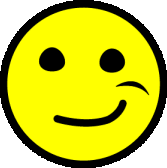 Zisti, akú má adresu stránka našej školy.Aké je telefónne číslo /sekretariát/ našej školy? Vyhľadaj program Kina CINEMAX v Prešove zisti, ako sa volá najkratší film, ktorý premietajú budúci týždeň v utorok.Na stránke www.cp.sk nájdi autobusové spojenie z Bardejova do Michaloviec 22.3.2024, tak, aby si do Michaloviec prišiel približne o 13.35 hod.  Zisti  ako dlho trvá cesta a koľko stojí cestovný lístok.Zisti koľko stojí v kníhkupectve www.martinus.sk kniha od Daniela Heviera:  Heviho diktátor (v kategórii učebnice a slovníky):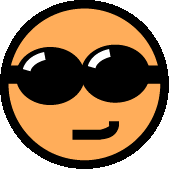 Ako sa povie zlato po španielsky?Zisti aký je latinský názov liečivej rastlinky Podbeľ liečivý.Nájdi na Internete na mape dedinku Bystrička a zisti ako sa volá najbližšie väčšie mesto.Zisti akú rozlohu má mesto Bardejov a určte zemepisnú polohu  Bardejova.Na stránke www.kalendar.sk zisti, 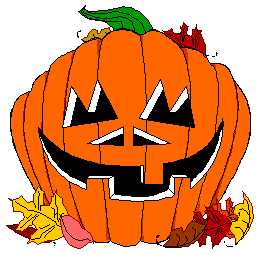 	      kto oslavuje na Slovensku meniny 12. júna.